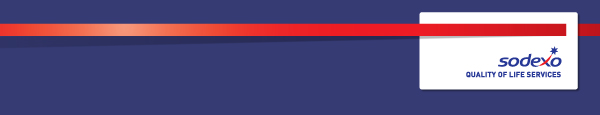 Function:Independent & Private SchoolsIndependent & Private SchoolsPosition:   Chef Supervisor Chef SupervisorJob holder:Date (in job since):06 November 201706 November 2017Immediate manager 
(N+1 Job title and name):Sonia Humphries, Business Manager.Sonia Humphries, Business Manager.Additional reporting line to:Diane LeathDiane LeathPosition location:Tettenhall College, Tettenhall WolverhamptonTettenhall College, Tettenhall Wolverhampton1.  Purpose of the Job 1.  Purpose of the Job 1.  Purpose of the Job Chef in a 7 day per week day school catering contract with 450 pupilsResponsible for planning, organising, production & service of all catering & hospitality services in the school, whilst maintaining the correct levels of health and safety.Chef in a 7 day per week day school catering contract with 450 pupilsResponsible for planning, organising, production & service of all catering & hospitality services in the school, whilst maintaining the correct levels of health and safety.Chef in a 7 day per week day school catering contract with 450 pupilsResponsible for planning, organising, production & service of all catering & hospitality services in the school, whilst maintaining the correct levels of health and safety.2. 	Organisation chart Jeremy Alderton (MD) – Rachel Carter (CRD) – Michelle Houghton – (AM) – Business Manager Tettenhall College – Head Chef -  Tettenhall College.3. Context and main issues Hours of work as per contract of employmentResponsible to the Head Chef and Business ManagerLiaise with all catering staff, customers and Sodexo personnel       DutiesTo ensure that the preparation, presentation and services are carried out promptly and to the agreed company standards and to promote a friendly and helpful atmosphereTo ensure that all food is prepared with due care and attention particularly in regard to customers special dietary requirements e.g. allergens.To maintain a high standard of food hygiene, safety and cleanliness in accordance with the company and client policies and statutory requirementsTo present food in line with company policy ensuring its customer appeal at all times.To adhere to all aspects of health and safety legislation and company policy ensuring your own safety and the safety of colleagues and customersTo ensure security of all food/beverage stocks within the catering departmentTo keep abreast of all modern techniques and advancement to improve services for the advancement of the client and customerTo maintain effective communication between yourself and your customer, serving on the counter as requiredTo present a strong Sodexo image at all times ensuring full uniform is worn, clean and pressedTo carry out any reasonable request by the head chef, unit manager, client account manager, district supervisor or client.To prepare and assist in any special functions, which may sometimes be outside normal working hoursTo report and take action on customer and client complaints or compliments and any incidents of accident, fire, theft, loss, damage and unfit food or other irregularitiesTo attend meetings and training courses as may be necessary from time to time.  Some of which may occur outside normal working hoursTo carry out reasonable periods of overtime as may be required from time to time.4.  Main Expectations To ensure financial aspects of catering/facilities operations are managed professionally and within the financial guideline agreed with the clientTo ensure the premises are kept to agreed level of cleanliness, and maintain safe working practices at all timesTo attend appropriate training courses, conferences and meetings as directed by the company or clientTo ensure the standards across the site is in accordance with the service level agreements and key performance indicators as specified in the service contractManage, induct, train, motivate and appraise staff to promote good employee relations and operate within Company procedures, legislation and the Investors in people standards.  (Staff appraisals to be conducted at least annually).  Maintain training records for all staff, ensuring that individual needs are recognised and met either through on or off job trainingMotivating and managing othersDeveloping othersTeam PlayerCommercial acumen and business senseBuilding Client RelationshipsImpact and InfluenceCreative problem SolvingQuality FocusOrganisation and PlanningThis job description may be subject to change into the future as a result of changes in client specification5.  Accountabilities Safety in the workplaceExcellent customer client service and relationsEngaging Sodexo’s core values of team spirit, service spirit & the spirit of progressEfficient financial management of client business within agreed budgetsEnsure compliance with company purchasing policyEnsure high levels of customer satisfaction are monitored, measured and managed.Manage clients proactively, ensuring their expectations are exceeded, and ensure the prompt and efficient delivery of all services to the agreed standards.Responsible for management of unit personnel, including personal development, reward and recognition, appraisals, health & safety, and communication of shared goals.Ensure the Sodexo Health & Safety policy is adhered to and that all unit personnel are aware of the policy and their responsibility for it's implementation6.  Competencies 7.  Management Approval – 8.  Employee Approval 